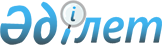 "Аудандық маңыздағы автомобиль жолдарының тізбесін бекіту туралы" Жалағаш ауданы әкімдігінің 2015 жылғы 24 тамыздағы № 177 қаулысына өзгеріс пен толықтыру енгізу туралыҚызылорда облысы Жалағаш ауданы әкімдігінің 2016 жылғы 22 қаңтардағы N 9 қаулысы. Қызылорда облысының Әділет департаментінде 2016 жылғы 19 ақпанда N 5360 болып тіркелді      “Нормативтік құқықтық актілер туралы” Қазақстан Республикасының 1998 жылғы 24 наурыздағы Заңына және “Қазақстан Республикасындағы жергілікті мемлекеттік басқару және өзін-өзі басқару туралы” Қазақстан Республикасының 2001 жылғы 23 қаңтардағы Заңына сәйкес Жалағаш ауданының әкімдігі ҚАУЛЫ ЕТЕДІ:

      1. “Аудандық маңыздағы автомобиль жолдарының тізбесін бекіту туралы” Жалағаш ауданы әкімдігінің 2015 жылғы 24 тамыздағы № 177 қаулысына (нормативтік құқықтық актілерді мемлекеттік тіркеу Тізімінде № 5137 болып тіркелген, 2015 жылғы 23 қыркүйекте “Жалағаш жаршысы” газетінде жарияланған) мынадай өзгеріс пен толықтыру енгізілсін:

      көрсетілген қаулымен бекітілген Аудандық маңыздағы автомобиль жолдарының тізбесі:

      мынадай мазмұндағы реттік нөмері 10-жолмен толықтырылсын: 

       “

       ”;

      мына:

      “

       ”

      деген жол мынадай редакцияда жазылсын:

      “

       ”.

      2. Осы қаулы алғашқы ресми жарияланған күнінен кейін күнтізбелік он күн өткен соң қолданысқа енгізіледі.


					© 2012. Қазақстан Республикасы Әділет министрлігінің «Қазақстан Республикасының Заңнама және құқықтық ақпарат институты» ШЖҚ РМК
				10

KND-10

Жалағаш кентіне кіре беріс жол

0,900

0,900

0,900

1

22

Барлығы

110, 823

110, 823

110,

823

0

0

0

0

19

459

46

770

0

0

Барлығы

111, 723

111,

723

111,

723

0

0

0

0

20

481

46

770

0

0


      Жалағаш ауданының әкімі

Т. Дүйсебаев

      “КЕЛІСІЛДІ”

      “Қызылорда облысының жолаушылар

      көлігі және автомобиль жолдары

      басқармасы” мемлекеттік мекемесінің

      басшысы

      ______________ М.Бәйімбетов

      22 қаңтар 2016 жыл
